МОБУ «Полянская школа ОШ»«Число и цифра 3». Конспект занятия по математике 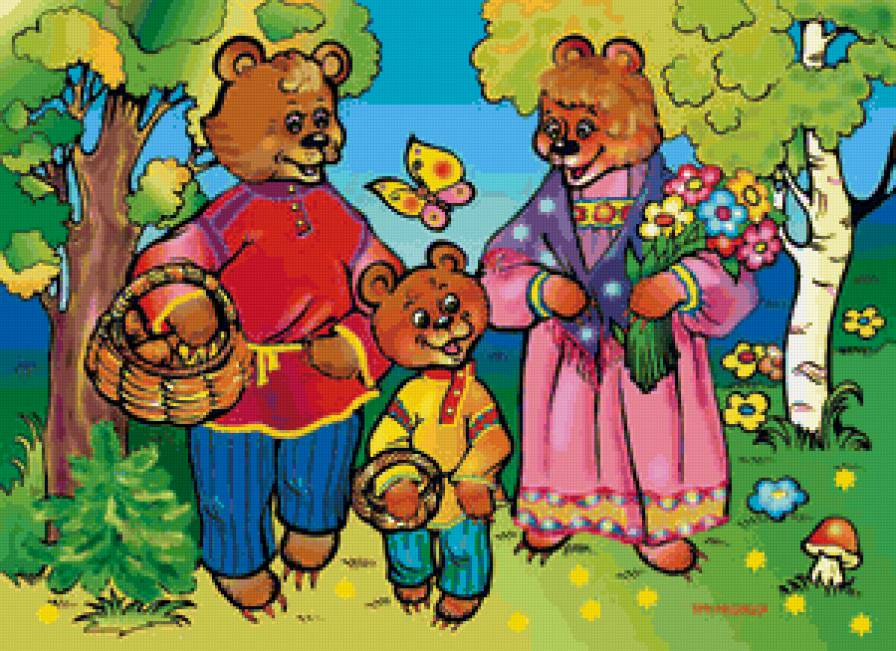 в старшей группе2017Воспитатель: Малова Н.М.Цель: Закреплять знания детей о цифре 3, числе 3, учить находить цифру 3 среди множества других цифр. - Продолжать учить детей соотносить цифру с количеством предметов. - Закреплять умение писать цифру 3.- Совершенствовать знания геометрических фигур.- Учить понимать поставленную задачу и решать ее самостоятельно. - Формировать навыки самоконтроля и самооценки.- Воспитывать интерес к занятиям математикойХод занятия.- Ребята, садимся поудобнее и слушаем внимательно. Сегодня мы с вами отправляемся в сказку. А к кому, вы узнаете, когда отгадаете загадку:Возле леса на опушкеТрое их живет в избушке.Там три стула и три кружки,Три кровати, три подушки.Угадайте без подсказки,Кто герои этой сказки?(Три медведя)1)- Жили-были на лесной опушке папа – медведь, как его звали? (Михайло Потапыч)- Мама-медведица. Как её звали? (Настасья Петровна)- Сколько медведей на опушке? Давайте сосчитаем (1,2).- А вот к ним прибежал их сынишка. Как его зовут? (Мишутка)- Сколько стало медведей? (3)- Значит, два да ещё один получится 3.2+1 =3- Погуляли медведи и пошли домой – обедать. Настасья Петровна стала накрывать на стол.- Сначала поставила большую тарелку на стол.- Сколько тарелок на столе? (1)- Потом поставила тарелку поменьше. Сколько стало тарелок на столе? (1 да 1 получится 2 тарелки)- А затем поставила самую маленькую тарелочку. Сколько стало тарелочек на столе? (2 да 1 получится 3)- Что можно сказать о количестве медведей и тарелок? (их поровну)- А давайте, ребята, сходим в гости к Мишутке. Но мы не просто так пойдем, а будем собирать орешки. - Ребята, сколько орешков мы с вами собрали? (3)- А у меня в руке сколько орешков( 3)- Мы эти грибы подарим Мишутке.- Мишутка, ты садись, а ребята тебе расскажут, что это за фигуры. (На столах у детей лежат геометрические фигуры)2) Работа с геометрическими фигурами.- Возьмите столько кружочков сколько у меня красных шариков? 2- Сколько зеленых шариков(1)- Возьмите столько треугольников сколько у меня зеленых шариков?1- Сколько фигур всего стало? 3- А кружочков у вас сколько?- Как из числа 2 получили 3? (2 и 1)- Чтобы из числа 2 получить число 3, надо к двум добавить один2+1=3Рассмотреть все варианты- Поднимите левую руку.- Сколько треугольников слева?-Сколько кружочков справа?– Сколько всего фигур? 3- Как мы получили? (1 и 2)Мишутка у нас очень любит собрать цветы. Давайте поможем ему считать цветы(1 красный, 1 желтый, 1 синий). Сколько всего цветочков? 3Положите 3 разных геометрических фигур, так чтобы стало 3. При этом ни одна фигура не должна повторяться дважды.- Как мы получили число 3?- Какие это будут числа? (1,1,1)1+1+1=3Давайте попробуем написать цифру 3 из палочек.ФизминуткаТри медведя.Три медведя шли домой.Папа был большой-большой,Мама с ним поменьше ростомА сынок- малютка просто.Очень маленький он был,С погремушками ходил,Дзинь- дзинь, Дзинь- дзинь.3. Написание цифры 3Чтобы записать число 3, нужен знак – цифра 3А вот это посмотри,Выступает цифра 3.Тройка – третий из значков –Состоит из двух крючков.Показ написания образца.Письма в воздухе У: А теперь давайте попробуем изобразить цифру 3 пальцами рукМы дугой согнули пальцы.Надо очень постараться –Руку ловко закрутить,Цифру «3» изобразить.4. Работа в тетрадях.Раскрасить цифру 3. Соединить цифры и точки с нежным количеством предметов.5. Игра – «Не ошибись»- Сейчас мы с вами поиграем. Игра называется «Не ошибись».- Перед вами мешочек. Здесь спрятаны цифры. Вам нужно найти цифру и на ощупь, не доставая из мешочка сказать какая цифра, затем вытащить. Проверить правильно ли вы сказали, и закрепить на доске.6. Практическое задание.Пословицы. Объяснить их смысл.Обещанного три года ждут. (Говорят шутливо, когда не верят в скорое выполнение данного обещания).7. Итог занятия.Чему научились? Какое сегодня число получили? Как ею можно получить?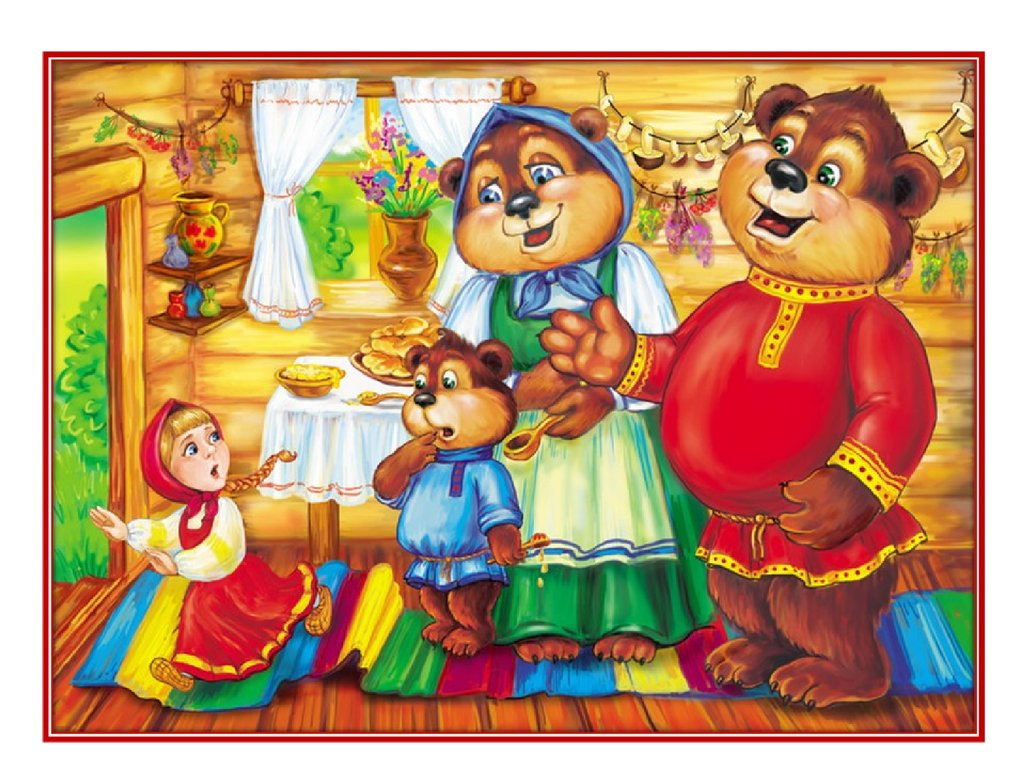 